Sayı	:  			                                   	     			                Konu	: Usul ve Esasların Belirlenmesi				KADIN İSTİHDAMININ İŞTE ANNE PROJESİ İLE DESTEKLENMESİNE İLİŞKİN UYGULAMA USUL VE ESASLARI		GirişTürkiye İş Kurumu (Kurum) tarafından istihdamın korunmasına ve artırılmasına, işsizlerin mesleki niteliklerinin geliştirilmesine, işsizliğin azaltılmasına ve özel politika gerektiren grupların işgücü piyasasına kazandırılmasına yardımcı olmak üzere düzenlenen aktif işgücü hizmetleri kapsamında usul ve esasları Aktif İşgücü Hizmetleri Yönetmeliği (Yönetmelik) ile belirlenen mesleki eğitim kursları ve işbaşı eğitim programları uygulanmaktadır. 100 Günlük Eylem Planı ile hayata geçirilmesi öngörülen eylemlerden birisi olan “Kadın İstihdamının İşte Anne Projesi İle Desteklenmesi” eylemi kapsamında Kurumumuz tarafından düzenlenecek mesleki eğitim kurslarına veya işbaşı eğitim programlarına katılması uygun bulunan ve belirlenen gruplar içerisinde yer alan kadınlara, kursa veya programa devam ettikleri günler için Kurum Yönetim Kurulunca belirlenen tutarda kursiyer veya katılımcı zaruri gideri ödenmesi öngörülmüştür.Bu usul ve esasların amacı, yukarıda belirtilen uygulamalara ilişkin açıklamalarda bulunmaktır.1- Hukuki Dayanaklar15/7/2018 tarih ve 4 no.lu Bakanlıklara Bağlı, İlgili, İlişkili Kurum ve Kuruluşlar ile Diğer Kurum ve Kuruluşların Teşkilatı Hakkında Cumhurbaşkanlığı Kararnamesinin 623. maddesinin 1 inci fıkrasının (b) bendinin (2) alt bendinde Aktif İşgücü Hizmetleri Dairesi Başkanlığının görevleri arasında;  “İstihdamda özel politika gerektiren grupların istihdamını kolaylaştırıcı mesleki eğitim ve mesleki rehabilitasyon hizmetleri vermek veya verdirmek, diğer işgücü yetiştirme ve uyum programlarını uygulamak.” bulunmaktadır.Aktif İşgücü Hizmetleri Yönetmeliğinin “Özel politikaların ve uygulamaların geliştirilmesi” başlıklı 99. maddesine göre, “Genel Müdürlükçe bu Yönetmeliğin amacına uygun olarak özel politika ve uygulamalar geliştirilerek bu kapsamda kurs, program, uygulama, proje ve protokol tasarlanabilir ve uygulanabilir.” hükmü yer almaktadır.Ayrıca 1/4/2013 tarih ve 2013/1 sayılı Aktif İşgücü Hizmetleri Genelgesi’nin “E-Ortak Hükümler” bölümünün “6. Özel politika ve uygulamalar” başlıklı maddesinde; “Yönetmeliğin 99. madde hükmü doğrultusunda istihdamın korunmasına ve artırılmasına, işsizlerin mesleki niteliklerinin geliştirilmesine, işsizliğin azaltılmasına, özel politika gerektiren grupların işgücü piyasasına kazandırılmasına yardımcı olmak üzere Genel Müdürlükçe özel politikaların tasarlanması, uygulanması ve bu politikalardan yararlanacakların belirlenmesi mümkün olabilecektir. Bu kapsamda belirli amaçlara yönelik özel kurs, program, uygulama, proje ve protokol tasarlanabilecek ve uygulanabilecektir. İl müdürlüklerinin de bu konuda Genel Müdürlüğe önerilerde bulunabilmeleri mümkündür. Genel Müdürlükçe ihtiyaç duyulması halinde uygun bulunan projeler ile ilgili olarak ayrıca usul ve esaslar belirlenebilecektir.” hükmü yer almıştır.2- Amaç ve KapsamTürkiye İş Kurumu tarafından aktif işgücü hizmetleri kapsamında uygulanan mesleki eğitim kursları, istihdamın korunması, artırılması, geliştirilmesi ve işsizliğin azaltılması hedefleri çerçevesinde, İŞKUR’a kayıtlı herhangi bir mesleği olmayan, bir mesleği olmakla birlikte mesleğinde iş bulamayan veya mesleğinde yeterli olamayan işsizlerin niteliklerini geliştirerek istihdam edilebilirliklerini artırmak amacıyla düzenlenmektedir.İşbaşı eğitim programının temel amacı ise; mesleki deneyimi veya iş tecrübesi olmayan kişilere mesleki deneyim ve iş tecrübesi kazandırılarak bu kişilerin istihdam edilebilirliklerinin arttırılmasıdır. Programın bir diğer amacı ise nitelikli işgücü temin etmekte zorlanan işverenlere işe alacakları kişileri işyerinde belli bir süre gözlemleyerek ve eğitim vererek kişiler hakkında ayrıntılı bilgi sahibi olma ve işe alma konusunda isabetli bir karar verme imkânı sunmaktır. Bu sayede, iş arayan ancak iş tecrübesi olmadığı için iş bulamayan kişiler iş tecrübesi kazanmakta, işverenler ise ihtiyaç duydukları işgücünü kendileri yetiştirme imkânına kavuşmakta olduğundan hem iş arayanlar hem de işverenler doğru iş ve doğru işçi bulma olanağı elde etmektedirler.Gerek Ulusal İstihdam Stratejisi, gerekse diğer üst politika belgelerinde kadın istihdamının artırılmasına vurgu yapılmakta ve bu kapsamda hedefler belirlenmektedir. Özellikle işgücü piyasasına girişte ve istihdamda kalma konusunda diğer gruplara göre daha dezavantajlı konumda bulunan kadınların desteklenmesi istihdamın attırılması ve işsizliğin önlenmesi için büyük bir öneme sahiptir.Bu kapsamda İşte Anne Projesi; İŞKUR’un 81 İl Müdürlüğünde “İşte Anne Birimi” oluşturularak uygulanacaktır. Projeden yararlanacak kadınların, İş Kulübü bulunan illerde öncelikle İş Kulüpleri’ne katılmaları, İş Kulübü bulunmayan illerde ise iş ve meslek danışmanlığı hizmetlerinden yararlanmaları sağlanacaktır. Bu hizmetin ardından Kurum tarafından en az yüzde elli istihdam garantili olarak düzenlenecek mesleki eğitim kursları ile işbaşı eğitim programlarından faydalanmalarına imkan tanınacaktır.3- Genel EsaslarDestekten Yararlanma Şartlarıİşte Anne Projesi kapsamında sunulan destekten yararlanmak için Yönetmeliğin 32’nci maddesinde belirtilen mesleki eğitim kurslarına katılma şartlarına ve 52’nci maddesinde belirtilen işbaşı eğitim programlarına katılma şartlarına kurs/program süresince haiz olunması gerekmekte olup ayrıca projeden yararlanacak kadınların kurs ve programlara katılmadan önce iş ve meslek danışmanlığı hizmetinden yararlanması gerekmektedir.İşte Anne Projesi kapsamında sunulan destekten, sosyal yardım ya da sosyal ve ekonomik destek alan kadınlar ile Aile, Çalışma ve Sosyal Hizmet Bakanlığı’nın (Bakanlık) kadına yönelik şiddetle mücadele alanında hizmet sunan kuruluşlarından faydalanan kadınlar öncelikli olmak üzere Genel Müdürlük tarafından belirlenecek gruplar içerisinde yer alan diğer kadınlar da yararlanabilecektir. Projeden yalnızca 0-15 yaş arasında (15 yaş dâhil) çocuğu olan kadınlar yararlanabilecek olup çocuğun proje devam ederken 15 yaşını tamamlaması projeden yararlanmaya engel olmayacaktır.  Kadınların evlatlık edindiği çocukları için de destekten yararlanma hakkı bulunmaktadır. “Sanayi Sektöründeki Mesleklerde Düzenlenen Mesleki Eğitim Kurslarına ve İmalat Sektöründeki Mesleklerde Düzenlenen İşbaşı Eğitim Programlarına Katılan Kadınlara Çocuk Bakım Desteği Verilmesine İlişkin Usul Ve Esaslar” kapsamında düzenlenen kurs veya programlara katılanlardan çocuk bakım desteğinden yararlanma şartlarını taşıyanlara ayrıca Bakım Desteği de ödenebilecektir.Kurs ve Programların DüzenlenmesiProje en az yüzde elli istihdam garantili mesleki eğitim kursları (MEGİP dâhil) ile işbaşı eğitim programlarında uygulanacaktır. Projeden yararlanacak kadınların, İş Kulüpleri’nin bulunduğu İl müdürlüklerinde yoğunlaştırılmış iş ve meslek danışmanlığı hizmetinden yararlanmak üzere İş Kulübüne yönlendirilmesi ve Kulüp çalışmalarından faydalanması sağlanacaktır. Yönlendirme ve yararlandırma aşamasında İşte Anne Birimleri ve İş Kulüpleri koordineli bir biçimde çalışacaktır. İş Kulübü bulunmayan illerde ise kadınların öncelikle iş ve meslek danışmanlığı hizmetlerinden yararlanması sağlanacaktır.Projeden yararlanacak kadınlar; İş Kulübü bulunan illerde Kulüp çalışmalarından faydalanması, İş Kulübü bulunmayan diğer illerde ise iş ve meslek danışmanlığı hizmetlerinden yararlandırılmasının ardından durumlarına uygun en az yüzde elli istihdam garantili mesleki eğitim kursları ile işbaşı eğitim programlarına yönlendirilecektir.c) İbraz Edilecek Belgeler0-15 yaş arasında çocuğu olan kadınların çocuk sahibi olduklarını gösterir belgeyi İl Müdürlüğüne ibraz etmesi gerekmektedir.Ayrıca, “Sanayi Sektöründeki Mesleklerde Düzenlenen Mesleki Eğitim Kurslarına ve İmalat Sektöründeki Mesleklerde Düzenlenen İşbaşı Eğitim Programlarına Katılan Kadınlara Çocuk Bakım Desteği Verilmesine İlişkin Usul Ve Esaslar” kapsamında düzenlenen kurs veya programlara katılanlardan çocuk bakım desteğinden yararlanma şartlarını taşıyan kursiyer/katılımcıların ilgili mevzuat kapsamında talep edilen belgeleri de ibraz etmesi gerekmektedir.d) İdari ve Maddi Yaptırımlarİl Müdürlüğü İşte Anne Projesi kapsamında sunulan destek kapsamında kursiyer/katılımcı taahhütnamesinde belirtilen hususlara uyulmaması, gerçeğe aykırı beyanda bulunulmasının tespiti nedenleri ile kursiyerin/katılımcının kurs/programla ilişiğini keserek durumu aynı gün içinde yazılı olarak kursiyere bildirir. Yapılan ödemeler tespit tarihinden itibaren yasal faizi ile kursiyer/katılımcıdan tahsil edilir ve kursiyer/katılımcı Aktif İşgücü Hizmetleri Yönetmeliği ve Genelgesi ile belirlenen süreler boyunca kurs veya programlardan yararlanamaz. Aykırılığın genel zamanaşımı süresi içinde teftiş veya inceleme yoluyla ya da yargı kararı ile tespiti halinde de ilgili yaptırımlar uygulanır.4- Hüküm Bulunmayan HallerBurada hüküm olmayan hallerde sırasıyla aktif işgücü hizmetleri mevzuatı (Aktif İşgücü Hizmetleri Yönetmeliği, Aktif İşgücü Hizmetleri Genelgesi), ilgili Kurum mevzuatı ve genel hükümler uygulanacaktır. Uygulamada ortaya çıkan tereddütler öncelikle İl Müdürlüğü tarafından, bunun mümkün olmaması halinde Genel Müdürlük tarafından çözüme kavuşturulacaktır.5-Yürürlükİşbu usul ve esaslar 1 Eylül 2018 ve sonrasında açılan kurs veya programlar için uygulanmaya başlanacaktır.Cafer UZUNKAYAGenel Müdür V.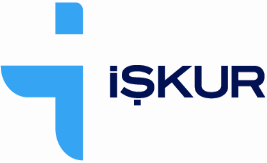 T.C.TÜRKİYE İŞ KURUMU GENEL MÜDÜRLÜĞÜAktif İşgücü Hizmetleri Dairesi Başkanlığı